	Seasonal Inuit PracticesHunting in Spring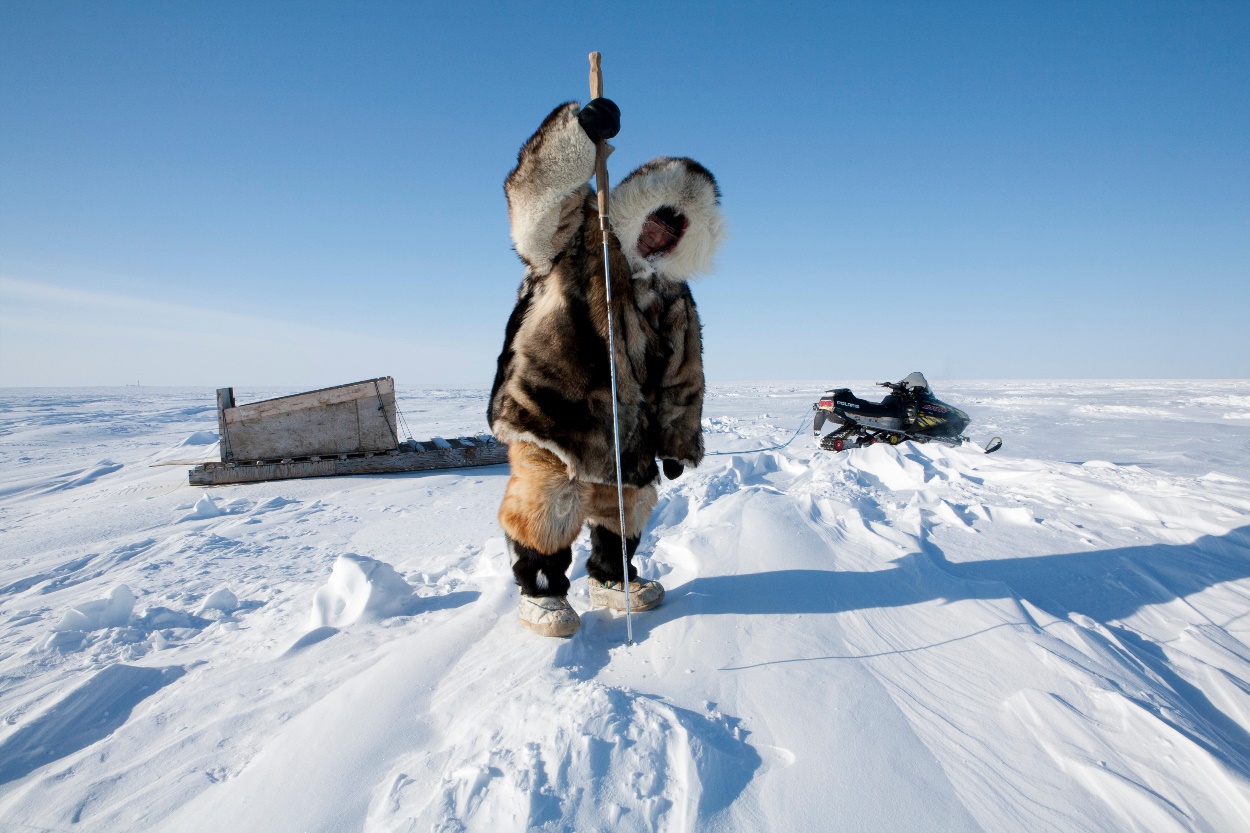 Dogsledding in Spring 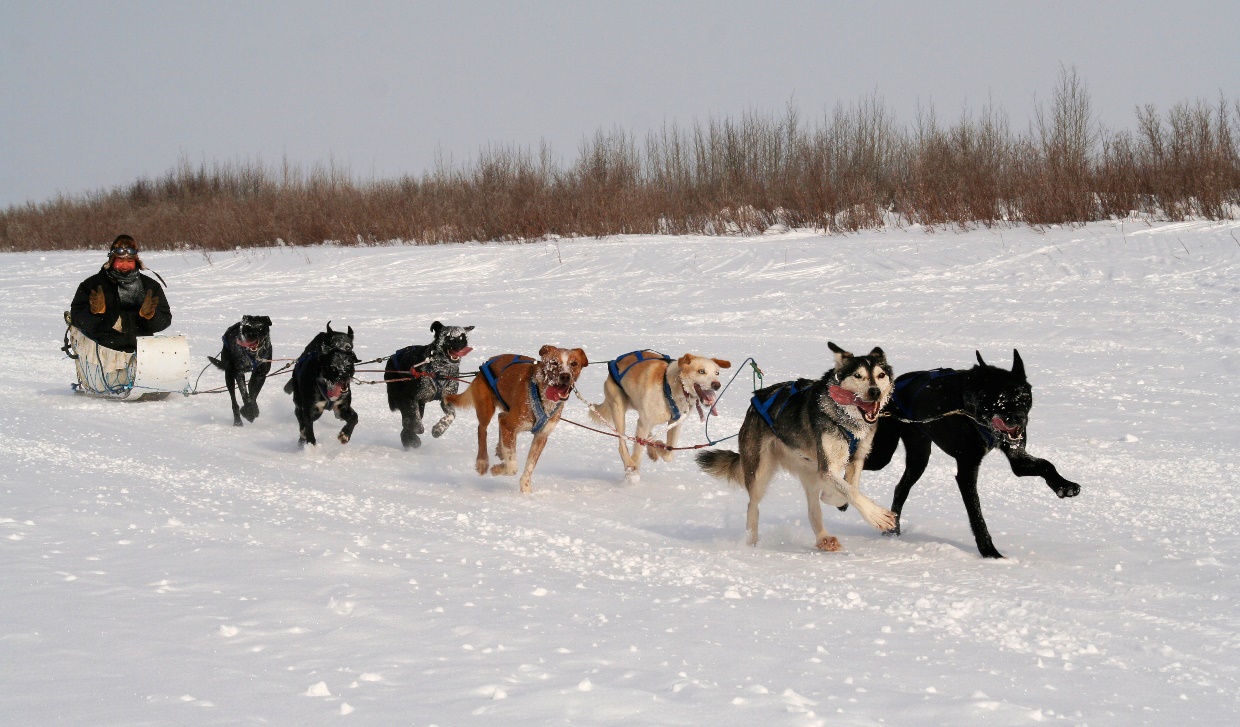 	Seasonal Inuit PracticesFishing in Spring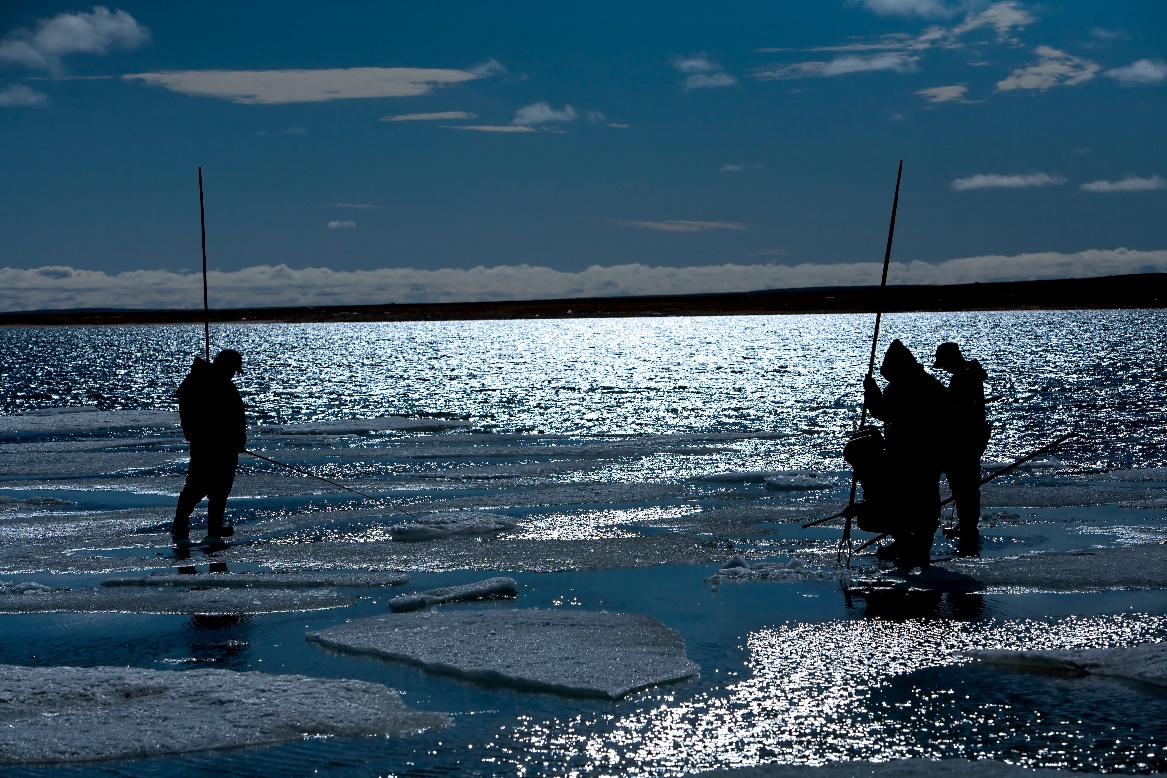 Kayaking in Summer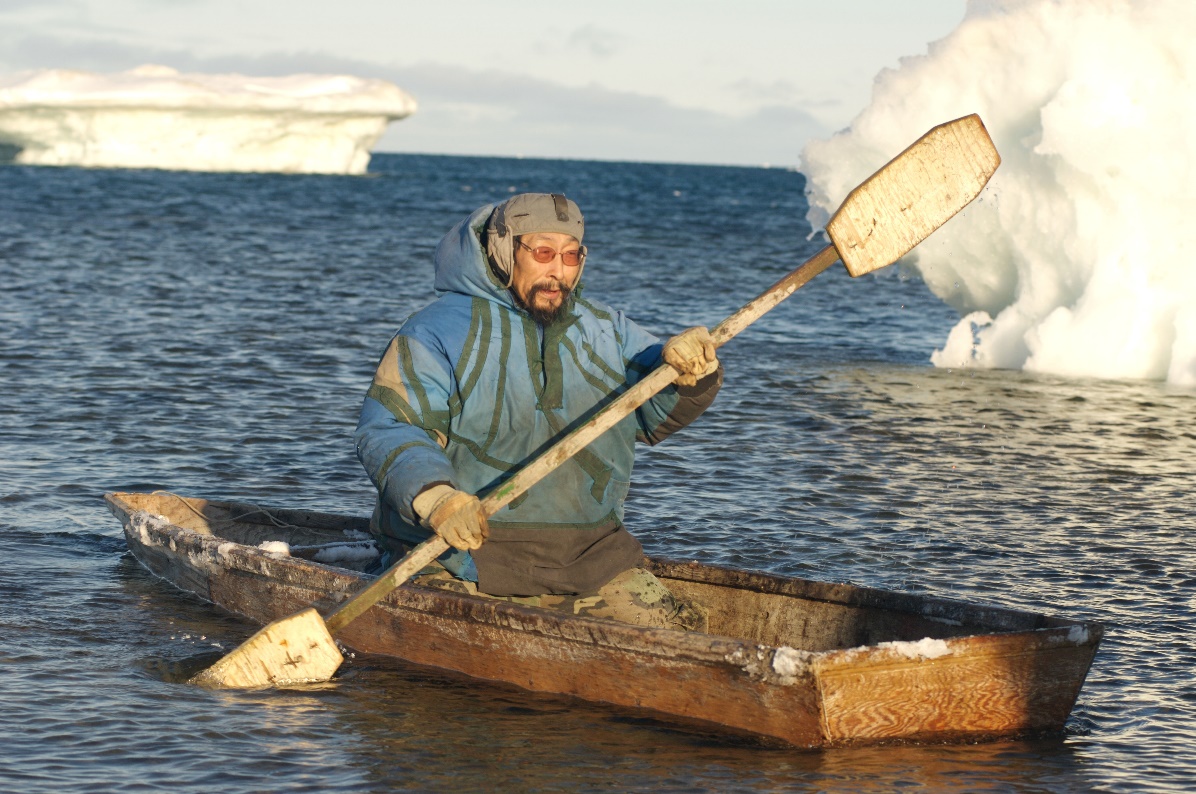 	Seasonal Inuit PracticesPicking Berries in Fall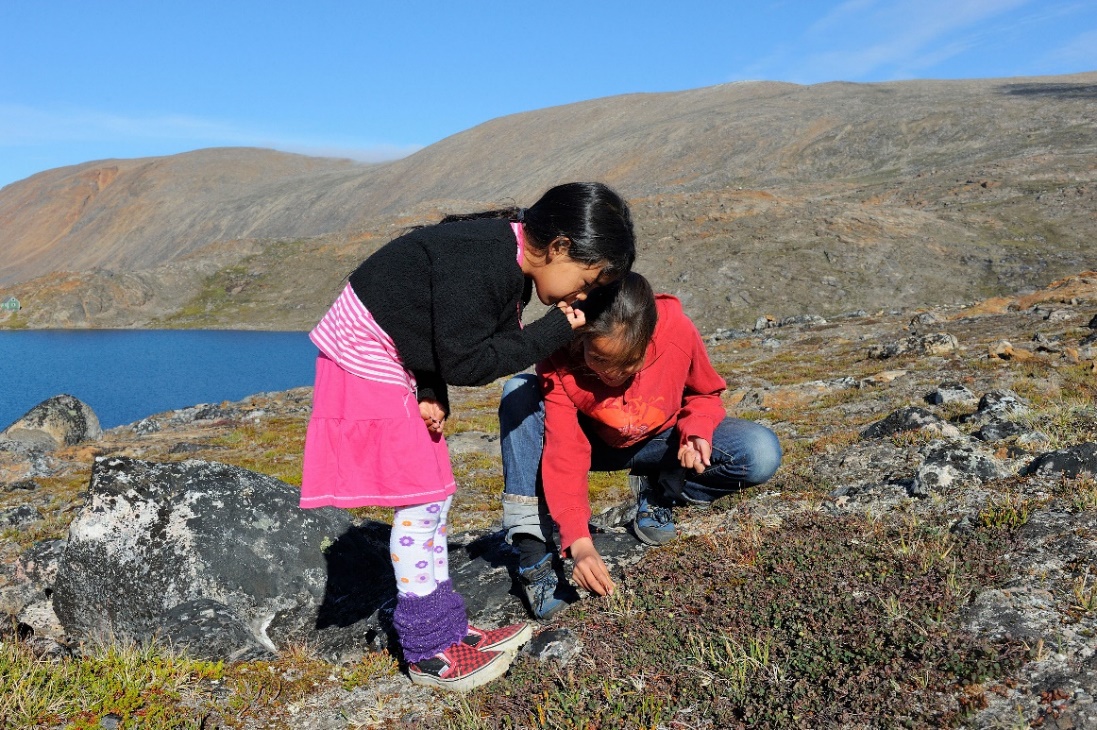 Sewing in Winter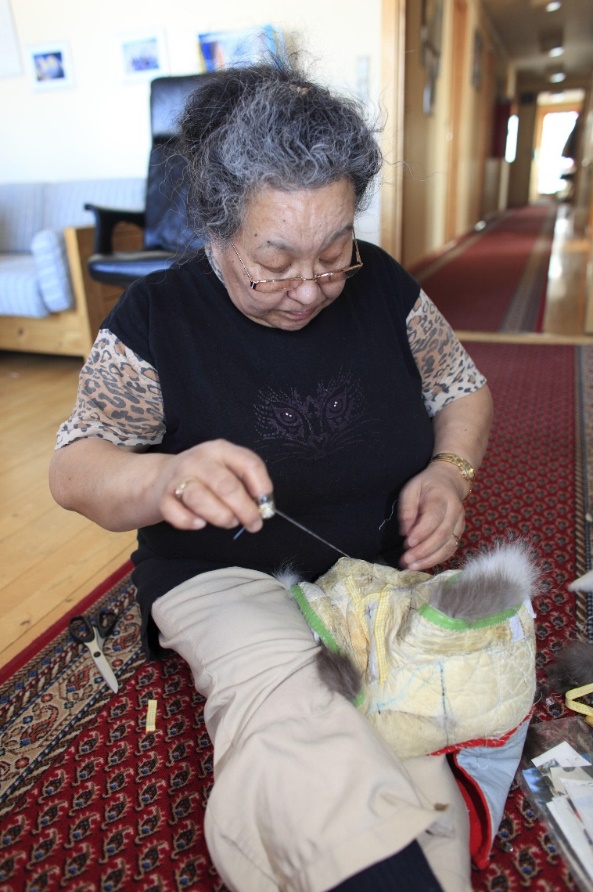 